Урок по предмету «Математика» во 2 классе (УМК «Перспектива»)Учитель I квалификационной категории МАОУ «СОШ №18» г. Улан-УдэДоржиева Светлана Валерьевна. Тема: Повторение и закрепление по разделу «Числа от 20до 100. Нумерация».Цель:- закреплять знания, умения и навыки, полученные на предыдущих урока;Задачи:- Совершенствовать вычислительные навыки и умение решать задачи;- Развивать логическое мышление и внимание;- Учить соотносить свои знания с заданием, которое нужно выполнить;- Учить рассуждать и делать выводы;- Уметь выполнять задания творческого и поискового характера;- Уметь оценивать свою работу и работу одноклассников;- Воспитывать культуру учебного труда.Планируемые результаты:ПредметныеСовершенствовать вычислительные навыки, умения сравнивать выражения, решать текстовые задачи;Умение строить простые рассуждения на основе подводящей информации (индуктивное и дедуктивное умозаключение);Овладевают умением проверять написанное;Владение поисковыми и творческими способами решения учебных и практических проблем;Умение оценить информацию с точки зрения её целесообразности в решении познавательной или коммуникативной задачи.МетапредметныеРегулятивные.Понимать, принимать и сохранять учебную задачу и решать её в сотрудничестве с учителем в коллективной деятельности;Уметь определять и формулировать цель на уроке;Планировать своё действие в соответствии с поставленной задачей;Высказывать своё предположение.Коммуникативные.Уметь оформлять свои мысли в устной форме;Оценивать правильность выполнения действий по решению учебной задачи и вносить необходимые исправления:Познавательные.Уметь ориентироваться в своей системе знаний;Отличать новое от уже известного;Находить ответы на вопросы, используя свой жизненный опыт и информацию, полученную на уроке.ЛичностныеДемонстрировать личностный смысл учения, заинтересованность в приобретении и расширении знаний и способов действий;Умение сознательно строить речевое высказывание в соответствии с учебными задачами;Умение формулировать точку зрения и ориентироваться на точку зрения других людей, отличную от своей собственной, в учебной коммуникации;Умение договариваться о ролях в различных видах совместной деятельности;Умение адекватно оценить своё поведение и поведение окружающих (на основе критериев, заданных взрослым) в ходе решения совместной учебной задачи;Межпредметные связи: «Окружающий мир», «Литературное чтение»Дни рожденияНазвание___________________________________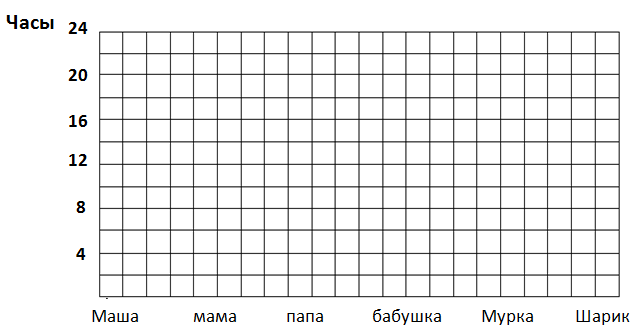 Название___________________________________Дни рожденияЭтапы урокаСодержание учебного материала. Деятельность учителя Деятельность обучающихсяФормирование УУД1. Организационный этап1.Самоопределение к деятельности.Орг. моментПрозвенел звонок для нас, Все зашли спокойно в класс, Встали все у парт красиво, Поздоровались учтиво, Тихо сели, спинки прямо.- Ребята, сегодня мы пойдём на прогулку, но это будет не простая прогулка, а математическая.Личностные: самоопределениеРегулятивные: целеполаганиеКоммуникативные: планирование учебного сотрудничества с учителем и сверстникам3. Постановка цели и задач урока. Мотивация учебной деятельности учащихся- Как вы думаете, какие знания, умения и навыки вам понадобиться?- какая тема нашего урока?- Зачем нам повторять и закреплять пройденное?- На уроке нам нужно хорошо поработать. Что нам для этого нужно?-Сегодня мы с вами будет совершенствовать свои вычислительные навыки. Будем решать задачи. Повторим, что такое диаграмма.-Повторение и закрепление пройденного материала, подготовиться к контрольной работе.-(внимание, хорошо работать) Коммуникативные: планирование учебного сотрудничества с учителем и сверстниками;Познавательные:самостоятельное выделение и формулирование познавательной цели.2. Проверка домашнего задания, воспроизведение и коррекция знаний, навыков и умений учащихся, необходимых для творческого решения поставленных задач.Я вас приглашаю на прогулку. Нас ждёт очень много интересного. - Ребята, какое сейчас время года? - Какие бывают изменения в неживой природе?По окружающему миру было задание пронаблюдать за погодой зимой. Сегодня Дари поделится своими наблюдениями.- Что Дари использовала для передачи информации?-Что такое диаграмма?-Как называется данная диаграмма? -Что необходимо знать, чтобы прочитать диаграмму?-Каков масштаб диаграммы? Как вычислили?Зима.Выступление ДариДиаграмма температуры воздуха   -Диаграмму. -Один из способов кодирования информации-схематический рисунок. -Масштаб.5. Применение знаний и умений в новой ситуацииА сейчас поработаем в группе. Вспомним Правила работы в группе. (используется прием: взяться всем за руки, если группа готова)Ваша задача заполнить диаграмму. Диаграмма дни рождения одноклассников по временам годаДиаграмма дни рождения одноклассников по зимним месяцам Диаграмма дни рождения одноклассников по летним месяцам Диаграмма дни рождения одноклассников по осенним месяцам Диаграмма дни рождения одноклассников по весенним месяцам - Где пригодится умение работать с диаграммой? Самостоятельная групповая работа.активизировали соответствующие мыслительные операции (анализ, синтез, сравнение, обобщение, классификация, аналогия и т.д.) и познавательные процессы (внимание, память и т.д.);актуализировали   норму   пробного   учебного   действия
(«надо» - «хочу» - «могу»);попытались совместно выполнить задание на применение приобретенного знания в новых условиях;зафиксировали  возникшее затруднение  в  выполнении
пробного действия или его обосновании.Личностные: самоопределение;Регулятивные: целеполагание;Коммуникативные: планирование учебного сотрудничества с учителем и сверстникамКоммуникативные: планирование учебного сотрудничества с учителем и сверстниками;Познавательные:самостоятельное выделение и формулирование познавательной цели.Логические – формулирование проблемы.6. Обобщение и систематизация знанийФизминутка Продолжаем нашу зимнюю  прогулку. Как вы любите отдыхать зимой?Давайте отправимся на крытый каток. Где он находится? Кто там уже был?Вход 50 руб, а нас 30 чел. Нам необходима заплатить так…15000р. - все ли тут верно?Почему?Молодцы! Давайте соревнование «Кто быстрее и правильно» выполнит вычисления за 3 минуты - №11 с.27. Проверка по эталону. Самый быстрый, внимательный, ловкий, смекалистый у нас в классе _____________. Давайте поздравим его!!!!Мы с вами не согласны.Правило умножения круглых чисел.20 • 3 – 50 = 10     2 • 2 • 2 =8        2 • 8 : 4 =450 • 2 – 80 = 20     3 • 2 • 2 =12       4 • 5 : 10 =230 • 2 + 10 = 70     2 • 4 • 2 =16       2 • 9 : 6 =320 • 4 + 20 =100     6 • 3 + 2 =20      2 • 6 : 4 =3Помогает выявить и зафиксировать границы применимости нового
знания;организовать выполнение заданий, в которых новый способ действий связывается с ранее изученными;организовать тренировку ранее сформированных умений,
требующих доработки или доведения до уровня автоматизированного навыка;при необходимости организовать подготовку к изучению
следующих разделов курса7. Контроль усвоения, обсуждение допущенных ошибок и их коррекция.С ледовой арены уехало 3 автобуса, в каждом автобусе по 30 детей. Сколько всего детей уехало с ледовой арены?- Прочитайте задачу.- Скажите условие задачи (Что нам известно?)- какой вопрос задачи? - в группе обсудите оформление краткой записиВыберите ту краткую запись, которая вам нравится. И решите задачу. д/з: в рабочей тетради на выбор выполнить задания по пройденному разделы1 автобус – 30 дет2 автобус – 30 дет              ? детей3 автобус – 30 дет      30              30            30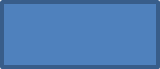 организовывает самостоятельное выполнение учащимися
типовых заданий на новый способ действия;организовывает самопроверку учащимися своих решений по
эталону;создает (по возможности) ситуацию успеха для каждого ребенка;для учащихся, допустивших ошибки, предоставляет возможность выявления причин ошибок и их исправления8. Информация о домашнем задании, инструктаж по его выполнениюМы с вами завершаем прогулку. Возвращаемся в класс, чтоб нам не было скучно в дороге, предлагаю поиграть.  Я буду показывать, читать вопросы вам, а вы будите на карточках с цифрами зачеркивать ответы. 1-Сколько всего телевизоров продал магазин за первые три дня?2- Сколько всего телевизоров продал магазин за всю неделю?3- первый множитель 40, второй- 2, чему равно произведение4-произведение чисел 20 и 35-сумма чисел 50 и 236-разность чисел 68 и 287- В саду было 4 ряда, по 5 груш. Сколько всего груш в саду?8   организуется рефлексия и самооценка учениками собственной учебной деятельности на уроке;учащиеся соотносят цель и результаты своей учебной деятельности и фиксируют степень их соответствия;намечаются цели дальнейшей деятельности и определяются задания для самоподготовки (домашнее задание с элементами творческой деятельности)9. Рефлексия (подведение итогов занятия)Вот    и закончилась наша прогулка.- Чем мы занимались сегодня на уроке?- Что вам понравилось сегодня на уроке?- Какие задания вызвали затруднения?- Что решалось легче всего?-Достигли цели?- Сегодня вы хорошо работали на уроке. Поделитесь своими впечатлениями об уроке:Я узнал…Я задумался…Я вспомнил…-Оцените свою работу и работу группы на уроке. Поставьте отметки на листе.Коммуникативные: умение с достаточной полнотой и точностью выражать свои мысли;Регулятивные: планирование,  контроль, оценка, коррекция, выделение и осознание того, что усвоено, что ещё подлежит усвоениюПознавательные: умение структурировать знанияЛичностные: смыслообразование.СЕНТЯБРЬНаташаАнтон	ОКТЯБРЬАйна	Олеся 	Лера МаринаСофия 	НОЯБРЬСайжина	ДЕКАБРЬКирилл БЛаптева Юлия 	ЯНВАРЬФЕВРАЛЬЕкатеринаКирилл П	Арина 	МАРТАнна 	Арсалан СашаРуслан 	АПРЕЛЬАлтана	Дмитрий МАЙНастя  С Аламжи	ИЮНЬБогдан	ИЮЛЬ  Степан	Дари	АВГУСТНастя БТамир	Илья 	Арсений	Балдын123578611192110202431333926405063646972607579738010011012015016017018012357861119211020243133392640506364697260757973801001101201501601701801235786111921102024313339264050636469726075797380100110120150160170180СЕНТЯБРЬНаташаАнтон	ОКТЯБРЬАйна	Олеся 	Лера МаринаСофия 	НОЯБРЬСайжина	ДЕКАБРЬКирилл БЮлия 	ЯНВАРЬФЕВРАЛЬЕкатеринаКирилл П	Арина 	МАРТАнна 	Арсалан СашаРуслан 	АПРЕЛЬАлтана	Дмитрий МАЙНастя  С Аламжи	ИЮНЬБогдан	ИЮЛЬ  Степан	Дари	АВГУСТНастя БТамир	Илья 	Арсений	Балдын